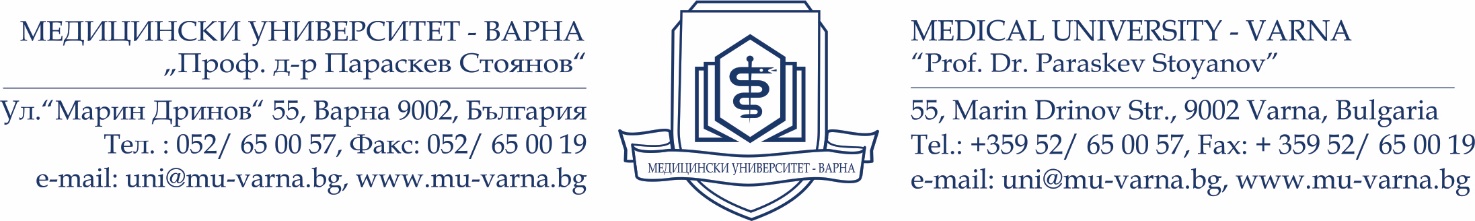 ДО РЕКТОРА НА МЕДИЦИНСКИ УНИВЕРСИТЕТ- ВАРНАЗ А Я В Л Е Н И Еот________________________________________________________________________________/имена по лична карта/ЕГН: ________________, л. карта № ________________, издадена от МВР __________ живущ/а в гр./с.________, жк/ул._________________________ пк______, тел:_________, GSM: ____________/точен адрес за кореспонденция/	УВАЖАЕМИ  ГОСПОДИН РЕКТОР, 	Моля да бъда допуснат/а за участие в конкурс за „доцент“ в област на висшето образование ______________________, професионално направление ______________, специалност ___________________________________________Към Факултет/Филиал_______________________________________________________________/Медицина, Дентална медицина, Фармация, Обществено здравеопазване, Медицински колеж, Филиал/Катедра___________________________________________________________________________/наименование на катедрата/Клиника___________________________________________________________________________/наименование на клиниката/в _________________________________________________________________, съгласно обява/наименование на университетската болница/в Държавен вестник, бр….. от  …………………. г.	Прилагам следните документи:Заявление до Ректора за допускане до участие в конкурса.Творческа автобиография с подпис на кандидата.Заверено за вярност копие на диплома за ОКС „магистър“ с приложението към нея.Заверено за вярност копие на диплома за придобита ОНС „доктор“.Заверено за вярност копие на документ за придобита специалност в сферата на здравеопазването – ако е приложимо.Удостоверение за стаж по съответната специалност.Удостоверение за преподавателски стаж.Справка за учебна натовареност.Медицинско свидетелство.Свидетелство за съдимост.Известие за защита на личните данни.Декларация за достоверност на представените документи, попълнена и подписана от кандидата.Академична справка, издадена от библиотеката на МУ-Варна, включваща:	- Публикациите и цитиранията, покриващи минималните национални изисквания;	- Пълнотекстови публикации и цитирания, извън минималните наукометрични изисквания;	- Списък на научните трудове и цитирания, използвани за придобиването на ОНС „доктор“ и заемане на АД „главен асистент“ (ако има заемана такава);	- Приложение за активни профили в Google Scholar и ORCID (както и други профили в научни мрежи, напр. Research Gate);	- Приложение за Impact Factor (ако има такъв).* Забележка: Кандидатът попълва необходимите данни в справката и я изпраща към Библиотеката на МУ - Варна, като маркира публикациите, които би желал да се използват за покриване на минималните изисквания за съответната академична длъжност/научна степен. Подборът на публикациите може да бъде извършен и от Библиотеката, след съгласуване с кандидата.Монографичен/ хабилитационен труд (4 екземпляра) или равностойни на него публикации.Резюмета на монографичния/ хабилитационния труд на български и английски език, всяко в обем не по-малко от 10 стандартни машинописни страници).Резюмета на научните трудове на български език и на английски език.Справка за оригиналните научни приноси, подписана от кандидата.Списък с участия в национални и международни научни прояви.Други - Кандидатът може да представи и други документи, свързани с научната и преподавателската му дейност, които следва да се опишат последователно към списъка по горе. Например: копие на дипломата за придобита НС „доктор на науките“, изобретения, рационализации, патенти и др.___________________________________________________________	Забележки:Всички необходими за участие в конкурса документи се представят в 1 екземпляр на хартиен носител – оригинал и 8 екземпляра на електронен носител (флаш памет).Към Академичната справка, издадена от Библиотеката, кандидатът прилага копия на всички публикации, с които участва в конкурса, подредени и номерирани идентично на хартиения вариант и електронните носители.Представените доказателства не трябва да се повтарят с представените за придобиване на образователната и научна степен "доктор" и за заемане на предходна академична длъжност.Излишният текст се изтрива!гр. Варна									Подпис__________________________ г.